
Жилет сигнальный с центральной застежкой и светоотражающими полосамиЖилет сигнальный с центральной застежкой и светоотражающими полосами, рекомендуется для дорожных рабочих, муниципальных служб, водителей.

Ширина светоотражающей ленты NiteStar: 50 мм
Размер: 48, 50, 52, 54, 56, 58, 60
Материал: 100% полиэстер
Цвет: оранжевый, неоновый желтый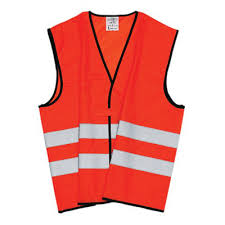 Стоимость: 320,00р.
Влагозащитный плащ повышенной видимостиВлагозащитный плащ повышенной видимости изготавливается из ткани ярко-оранжевого и ярко-лимонного цветов. Имеет светоотражающие полосы.

Размер: 44, 46, 48, 50, 52, 54, 56, 58, 60, 62, 64
Материал: 100% нейлон 
Цвет: оранжевый, неоновый, желтый с СОП
Стоимость: 1952,00р.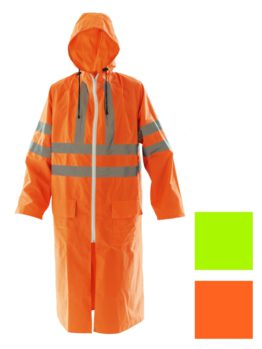 
Влагозащитный костюм повышенной видимости, состоит из куртки и брюк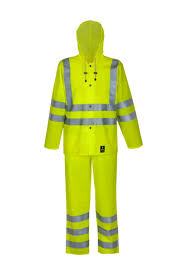 Влагозащитный костюм повышенной видимости, состоит из куртки и брюк. Куртка с застежкой на молнию, капюшоном, двумя карманами с клапанам

Размер: 44, 46, 48, 50, 52, 54, 56, 58, 60, 62, 64
Материал: Основа полиэфир 100%, Покрытие: ПВХ
Цвет: оранжевый, неоновый, желтый с СОП
Стоимость: 3490,00р.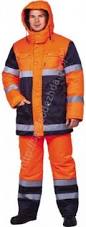 Костюм утепленный, состоит из куртки и брюкКостюм утепленный, состоит из куртки и брюк прямого покроя. Куртка с капюшоном , с центральной застежкой на молнию и ветрозащитной планкой. Костюм с лентой СОП 50 мм на груди, спинке, рукавах и по низу брюк и куртки.

Размер: 44, 46, 48, 50, 52, 54, 56, 58, 60, 62, 64
Материал: «Оксфорд» полиэфир 100%, Утеплитель: Тройной слой синтепона
Подкладка: Нейлон 100%
Цвет: неоновый оранжевый с СОП
Стоимость: 4235,00р.
Каска защитная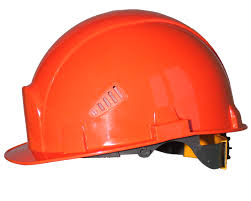 Каска защитная строительная. 
Цвет: белый, зеленый, оранжевый, желтый, красный, синийСтоимость: 385,00р
Перчатки х/б с ПВХ 5 нитей 10 класс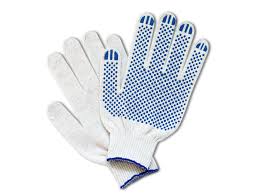 Перчатки х/б с ПВХ 5 нитей 10 класс.
Цвет: Белые, ЧерныеСтоимость: 28,00р.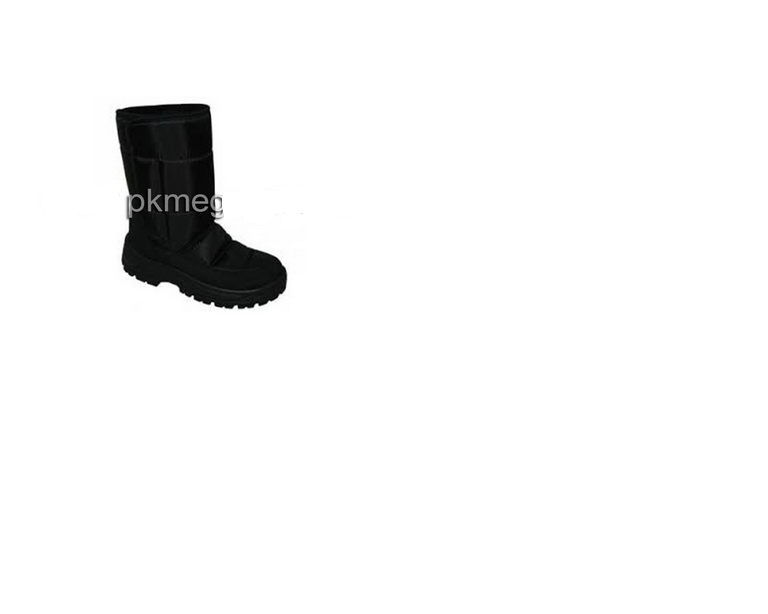 
Сапоги «ЗИМА», дутыеСапоги «ЗИМА», дутые. 
Материал: водоотталкивающая ткань, дублир, слоем поролона
Утеплитель: Искусственный мех
Подошва: ПВХ, метод крепления- ЛитьевойСтоимость: 1960,00р.